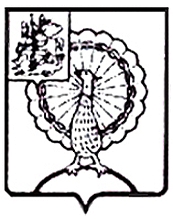 Совет депутатов городского округа СерпуховМосковской областиРЕШЕНИЕВ соответствии с Федеральным законом от 06.10.2003 № 131-ФЗ 
«Об общих принципах организации местного самоуправления в Российской Федерации», Федеральным законом от 13.07.2015 № 220-ФЗ «Об организации регулярных перевозок пассажиров и багажа автомобильным транспортом 
и городским наземным электрическим транспортом	 в Российской Федерации и о внесении изменений в отдельные законодательные акты Российской Федерации», Федеральным законом от 31.07.2020 № 248-ФЗ 
«О государственном контроле (надзоре) и муниципальном контроле 
в Российской Федерации», Уставом муниципального образования «Городской округ Серпухов Московской области», Совет депутатов городского округа Серпухов решил:1. Внести в решение Совета депутатов городского округа Серпухов Московской области от 13.01.2022 № 392/41 «Об утверждении перечня индикаторов риска нарушения обязательных требований при осуществлении  муниципального контроля на автомобильном транспорте, городском наземном электрическом транспорте и в дорожном хозяйстве 
на территории городского округа Серпухов Московской области» следующие изменения:1.1. Перечень индикаторов риска нарушения обязательных требований при осуществлении  муниципального контроля на автомобильном транспорте, городском наземном электрическом транспорте и в дорожном хозяйстве 
на территории городского округа Серпухов Московской области изложить                       в следующей редакции (прилагается). 2. Направить настоящее решение Главе городского округа Серпухов 
С.Н. Никитенко для подписания и официального опубликования (обнародования).3. Контроль за выполнением настоящего решения возложить 
на постоянную депутатскую комиссию по жилищно-коммунальному хозяйству, благоустройству, транспорту и связи (И.Э. Жарова).Председатель Совета депутатов                                                           И.Н. ЕрмаковГлава городского округа                                                                    С.Н. НикитенкоПодписано Главой городского округа16.08.2023ПРИЛОЖЕНИЕ                                                                                 к решению Совета депутатов городского округа Серпухов Московской области                                                                                  от 15.08.2023 № 586/65«ПРИЛОЖЕНИЕ                                                                                 к решению Совета депутатов городского округа Серпухов Московской области                                                                                  от 13.01.2022 № 392/41ПЕРЕЧЕНЬ 
индикаторов риска нарушения обязательных требований 
при осуществлении муниципального контроля на автомобильном транспорте, городском наземном электрическом 
транспорте и в дорожном хозяйстве на территории городского округа Серпухов 
Московской областиПоступление в течение 30 дней в орган муниципального контроля от органов государственной власти, органов местного самоуправления, юридических лиц, общественных объединений, граждан, информации, которая указывает на возможность увеличения количества замен транспортных средств по маршрутам регулярных перевозок по техническим причинам. Выявление в течение отчетного года на одном участке автомобильной дороги, либо на пересечении автомобильных дорог и улиц трех и более фактов возникновения дорожно – транспортного происшествия одного вида в связи с сопутствующими неудовлетворительными дорожными условиями, где пострадали или ранены люди.Увеличение на 50 % и более в текущем году по отношению                          к предыдущему информации, поступающей в орган муниципального контроля от органов государственной власти, органов местного самоуправления, юридических лиц, общественных объединений, граждан, которая указывает                  на возможность наличия факта истечения сроков действия технических требований и условий, подлежащих обязательному исполнению при проектировании, строительстве, реконструкции, капитальном ремонте, ремонте и содержании автомобильных дорог и (или) дорожных сооружений, строительстве и реконструкции в границах полосы отвода автомобильных дорог объектов капитального строительства, объектов, предназначенных для осуществления дорожной деятельности, и объектов дорожного сервиса, а также при размещении элементов обустройства автомобильных дорог местного значения.                                                                                                                                      ».№ 586/65 от 15.08.2023О внесении изменений в решение Совета депутатов городского округа Серпухов Московской области                                от 13.01.2022 № 392/41                                      «Об утверждении перечня индикаторов риска нарушения обязательных требований при осуществлении  муниципального контроля                                   на автомобильном транспорте, городском наземном электрическом транспорте и в дорожном хозяйстве 
на территории городского округа Серпухов Московской области»                          